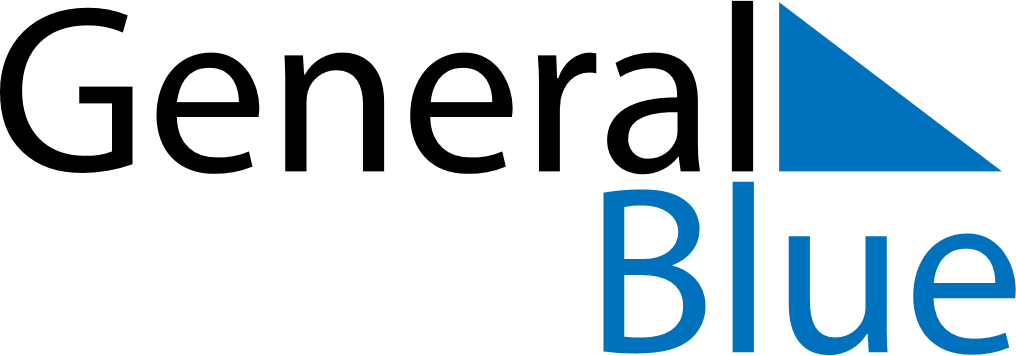 August 2020August 2020August 2020August 2020South SudanSouth SudanSouth SudanSundayMondayTuesdayWednesdayThursdayFridayFridaySaturday123456778Feast of the Sacrifice (Eid al-Adha)910111213141415161718192021212223242526272828293031